Food Trader Waste Guidelines TemplateSee below for the Food Trader Waste Guidelines Template.<Event Logo><Event Name> Guidelines for Food TradersOverall aim<explain key aims e.g. We aim to recover and recycle 100% of recyclable materials onsite, and separate food waste for composting.>

<briefly outline success so far to demonstrate e.g. percentages>

How we will support you:We will provide an A4 laminate of the recycling instructions for you and your staff to follow. We will collect appropriately sorted waste from your Back-of-House area <every day (or when you plan to do this)>We will provide <outline bins provided if any e.g.> food bins for cooked and uncooked food and sacks for cardboard in close proximity to your stall. (Please ensure the cardboard is clean, flattened and with any plastic wrap removed!)We will provide <bins / green sacks or similar – insert> for dry mixed recycling (NO FOOD WASTE other than residues on empty cans and jars). WE will provide <bins or state receptacle type>  for waste that is not recyclable e.g. crisp packets, dirty baking foil and soiled card e.g contaminated with mut or food fat (classic being pizza boxes).
<if using bin toppers or signage for back of house waste, insert images>What we expect from you: <if not provided by the festival> To have three adequate bins in your Back-of-House area to sort waste. To place food waste in the Back-of-House compost bins <if provided or state otherwise>.To flatten cardboard and put in the relevant <sacks/bin>.To work with the <Recycling Team/Site Manager> to sort and segregate your waste as requested.To NOT put any recyclables or food waste in the landfill <bin>. To NOT contaminate clean dry recyclables with food waste. To brief and monitor your staff on these procedures.FOOD TRADER ONSITE WASTE DISPOSAL GUIDE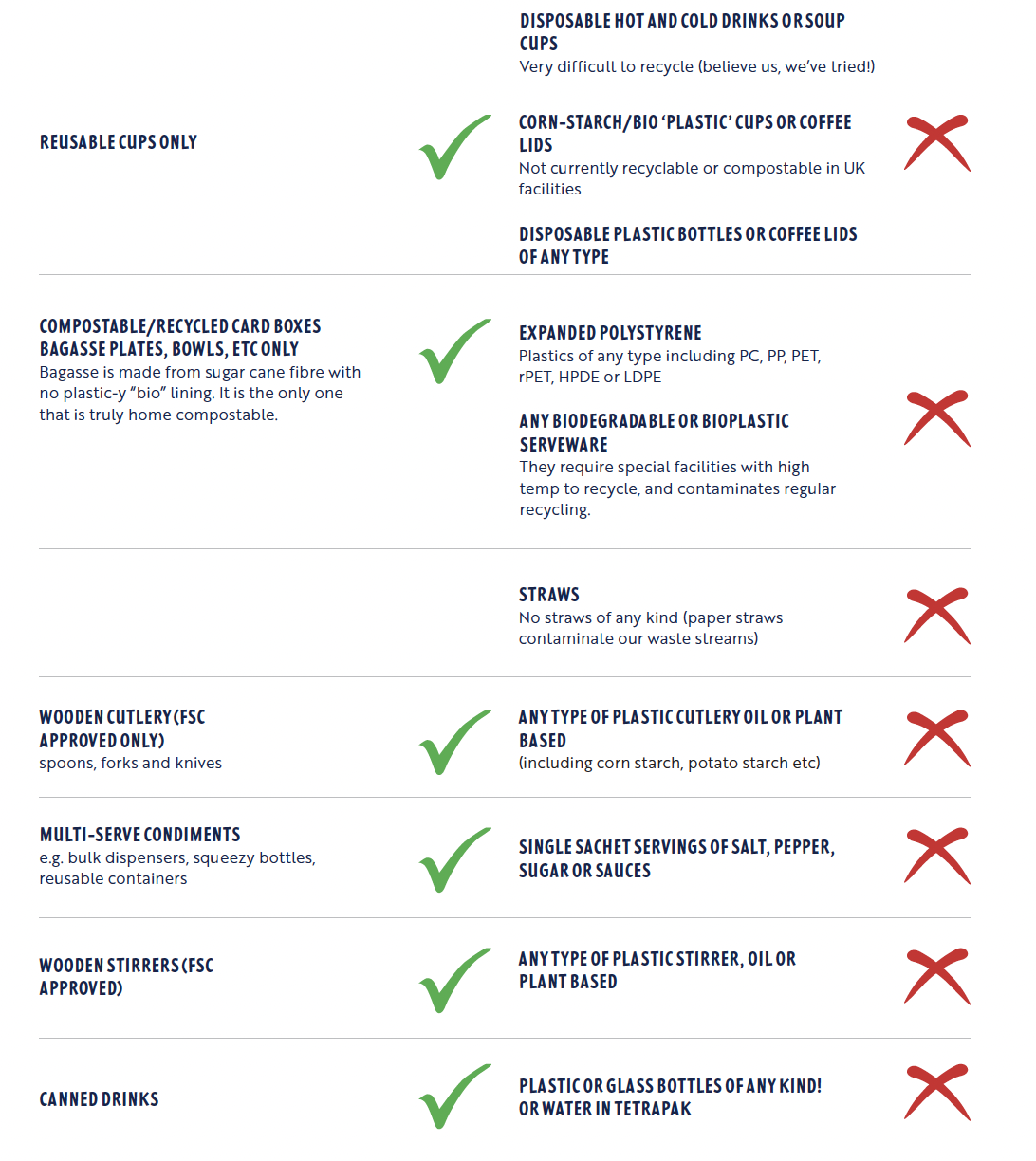 Before you leave…Please ensure you have requested the <insert role e.g. Trader Manager> to attend your pitch and sign it off as clear before departure.Purpose of this documentTo provide a foundation for you to create your own guidelines for food traders.Who it is forWaste Lead and/or Trader/Concessions Manager to complete and share with food traders.How to use itFill in this template to create guidelines for food traders. Delete or add information as required and highlighted in the text. WASTE STREAMSEGREGATION REQUIREDTRADER BINS PROVIDEDONSITE SYSTEM OF REMOVALMixed dry recyclingPlastic (including clean plastic film), cans, tins, tetra pak and glass.Compost Food waste.Cardboard/paperAll CLEAN, DRY cardboard & paper (no card contaminated with; food, meat juices or grease e.g. pizza box).Cooking oil/fats Other wasteNon recyclables, e.g.
materials contaminated (with food, grease or mud), wrappers, packaging, foil or card, crisp packets, broken china, nappies, cleaning cloths (including blue paper), sponges and textiles. e.g. The recycling team will collect from behind your stall.Good/edible foodDay old bread/pastries. Pies / fruit & veg.